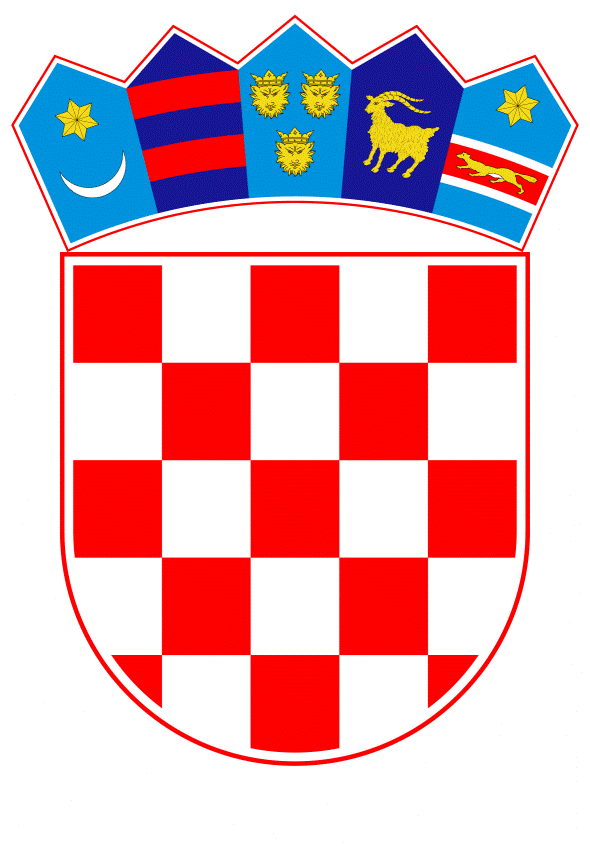 VLADA REPUBLIKE HRVATSKEZagreb, 30. siječnja 2020.______________________________________________________________________________________________________________________________________________________________________________________________________________________________PrijedlogNa temelju članka 31. stavka 3. Zakona o Vladi Republike Hrvatske (Narodne novine, br. 150/11, 119/14, 93/16 i 116/18) i točaka II. i III. Odluke o kriterijima i postupku za prihvaćanje pokroviteljstva Vlade Republike Hrvatske (Narodne novine, broj 44/16), Vlada Republike Hrvatske je na sjednici održanoj __________ 2020. godine donijelaZ A K L J U Č A K	1.	Vlada Republike Hrvatske prihvaća pokroviteljstvo nad teniskim turnirom WTA Croatia Bol Open 2020 (Bol na Braču, 1. do 7. lipnja 2020. godine), sukladno zamolbi Teniskog kluba Kaštela.	2.	Prihvaćanjem pokroviteljstva Vlada Republike Hrvatske ne preuzima nikakve financijske obveze.Klasa:	 		Urbroj:			Zagreb,		PREDSJEDNIK mr. sc. Andrej PlenkovićO B R A Z L O Ž E N J E	Teniski turnir WTA Croatia Bol Open 2020 je najveća manifestacija u profesionalnom ženskom sportu i jedan je od tradicionalnih najpoznatijih sportsko-društvenih događaja koji je usmjeren poticanju rasta i razvoja sportskog turizma, a samim time i održavanju velikih sportskih manifestacija koje pridonose jačanju hrvatske turističke ponude.Slijedom navedenog, a s obzirom na cjelokupnu važnost događaja WTA Croatia Bol Open 2020, Vlada Republike Hrvatske prihvaća pokroviteljstvo nad teniskim turnirom.Predlagatelj:Ministarstvo turizmaPredmet:Prijedlog za prihvaćanje pokroviteljstva Vlade Republike Hrvatske nad teniskim turnirom WTA Croatia Bol Open 2020 (Bol na Braču, 1. do 7. lipnja 2020. godine)